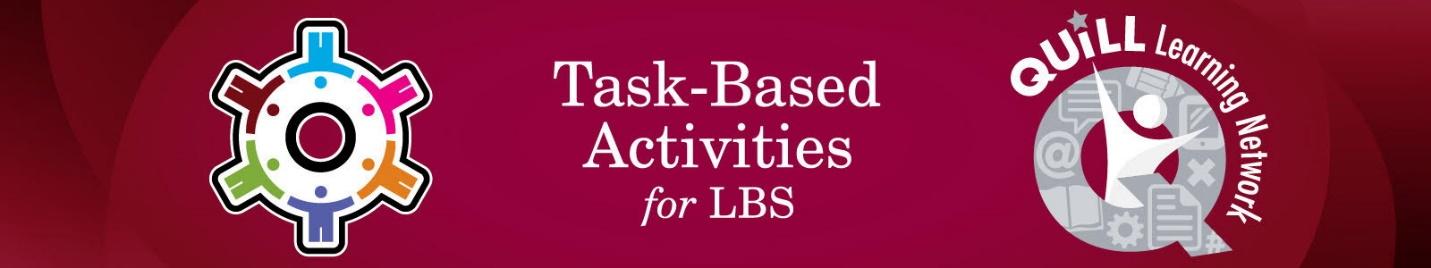 Task Title: Write an essay to express an opinion about a topic of interest OALCF Cover Sheet – Practitioner Copy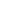 Learner Name: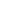 Date Started (m/d/yyyy):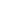 Date Completed (m/d/yyyy):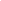 Successful Completion:  Yes  	No  Task Description: The Learner will express an opinion in writing and organize information in well developed paragraphs.Competency: 	A: Find and Use Information     	B: Communicate Ideas and Information	D: Using Digital Technology (if essay is word processed)Task Groups: 	A1: Read continuous text                      	A3: Extract info from films, broadcasts and presentationsB2: Write texts to explain and describe information 
and ideasD: N/A Level Indicators:A1.3: Read longer texts to connect, evaluate and integrate ideas and informationA3: (Not rated for complexity)B2.3: Write longer texts to present information, ideas and opinionsD3: Experiment and problem-solve to perform multi-step digital tasksPerformance Descriptors: See chart on last pageMaterials Required: Pen/Pencil/Paper Computer with word processing software (if applicable) or copy of digitized taskSkill-building activities – Grammar, punctuation, sentence, paragraph and essay structure; Writing sentences and paragraphs on topics; Simple research skills.Learner InformationWrite an essay of about 6 paragraphs expressing your opinion about a topic that interests you.A learner on the educational goal paths will need to be able to write essays expressing their own opinions.Work SheetTask 1: Write down some topics that interest you. This is sometimes called “brain-storming”. These could be news-related (local politics, bylaws, current events) or subjects that you find interesting. The most important thing is that it is something that you have an opinion about. Task 2: Pick a topic that you feel comfortable researching and writing your opinion about.Task 3: Research your topic. You can use books from the library, the newspaper, videos, or an internet search. Make sure you keep track of where you are getting information.	Task 4: Write a rough draft of an essay that expresses your opinion about the topic you have chosen.Task 5: Write a final draft of your essay. Be sure that your essay:Includes an introductory paragraph that outlines the main idea and states your opinion about the topicGives examples about your topicBacks up your opinion with as much information as possible while still being to the pointEnsures all paragraphs relate to the main ideaSummarizes your opinion in the last paragraphHas been checked in the final draft for spelling and punctuationTask 6: If you are using the computer to type your essay, or are typing it into the space provided on the digitized task:Give a title to your essaySave your essay in an appropriate file, for example, in “My Documents” or on a USB drive (if typing it into a computer program)Print out your essay and hand it in to your instructor (if typing it into a computer program)Final Draft of Your Essay:Performance Descriptors 1Performance Descriptors 2This task: Was successfully completed        Needs to be tried again  Learner Comments:Instructor (print):		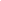 Goal Path:EmploymentApprenticeshipSecondary SchoolPost SecondaryIndependenceLevelsPerformance DescriptorsNeeds WorkCompletes task with support from practitionerCompletes task independentlyA1.3Integrates several pieces of information from textsManages unfamiliar elements (e.g. vocabulary, context, topic) to complete tasksIdentifies the purpose and relevance of textsSkims to get the gist of longer textsInfers meaning which is not explicit in textsBegins to recognize bias and points of view in textsObtains information from detailed readingA3.Extracts information from films, broadcasts and presentationsB2.3Writes texts to present information, summarize, express opinions, present arguments, convey ideas or persuadeManages unfamiliar elements (e.g. vocabulary, context, topic) to complete tasksSelects and uses vocabulary tone and structure appropriate to the taskOrganizes and sequences writing to communicate effectivelyUses a variety of vocabulary, structures and approaches to convey main ideas with supporting detailsD.3Experiments and problem-solves to achieve the desired resultsManages unfamiliar elements (e.g. vocabulary, context, topic) to complete tasksMakes inferences to interpret icons and textIdentifies sources, evaluates and integrates informationPerforms advanced searches (e.g. refines search terms, uses advanced search features, cross-refers between websites)